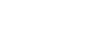 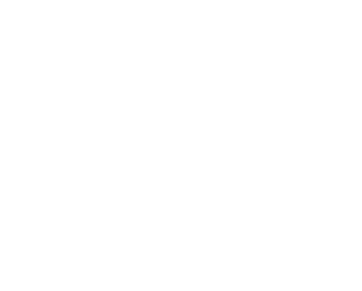 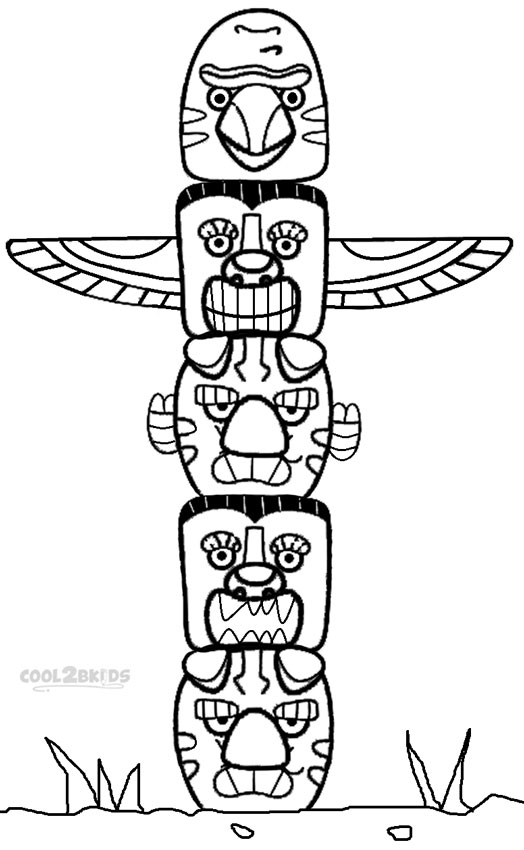 Zadání k vybarveníjedna  = žlutádva  =  červenátři = modráčtyři =  zelenápět = hnědášest = černá